【《市场营销学》课程教学大纲】【Marketing】一、基本信息课程代码：【1030040】课程学分：【4】面向专业：【广告学】课程性质：【专业基础课】课程类型：【理论与实践教学课】开课院系：新闻传播学院广告系使用教材：《市场营销学（第4版）》（二十一世纪普通高等院校实用规划教材）。作者：栾港、宗文宙、李畅宇。出版社：清华大学出版社。出版日期：2020年8月1日。ISBN：9787302557586。参考书目：《市场营销学》高等院校精品课程系列教材。张启明、杨龙志等编著。出版社：机械工业出版社，出版时间：2020-04-01。ISBN：9787111648215。         《市场营销（第3版）》）（21世纪国家精品课程教材）。作者：彭石普。出版社：东北财经大学出版社。出版日期：2015年8月。ISBN：9787565414428。课程网站网址：https://elearning.gench.edu.cn/webapps/discussionboard/do/conference?toggle_mode=edit&action=list_forums&course_id=_70249_1&nav=discussion_board_entry&mode=cpview先修课程：《广告学概论》。二、课程简介《市场营销学》是广告学专业大二学生新文科基础课程，《市场营销学》属于商科范畴，但广告学是一门综合性的边缘独立学科，聚合了经济学、社会学、新闻学、传播学、语言学、心理学、统计学、美学等众多学科的理论精华。广告作为商品经济的产物，主要功能是为企业的市场营销服务，离不开《市场营销学》的理论基础，所以，本课程承担着广告学专业运用和研究市场营销理论的使命。《市场营销学》课程与《广告学概论》课程关系密切，知识应用性强。通过案例分析、话题讨论、演讲陈述、课后自习作业、项目实践等环节引导学生形成“以消费者为中心”的现代营销观念，完整系统地掌握市场营销学的基本知识体系与市场营销研究方法，特别是数字营销和数字广告。牢固树立以顾客为中心的市场营销观念，理解市场营销学的有关核心概念，掌握市场营销学的基本原理、战略和策略，学会市场调研，市场分析，消费需求及其行为和动机的分析、市场细分、目标市场选择、市场定位、产品开发、定价、分销、促销等一系列市场营销活动的研究与实践，并且在实践中正确把握市场规律，有效组织企业的营销及其广告活动。同步推进专业的知识技能教育和马克思主义政治经济学的思政教育，着力提升学生的综合素质(包括团队协作精神、沟通表达能力、组织协调能力等) 。为后续广告学专业学习和个人创业等发展打好基础。本课程建议课时64，其中实践课（案例分析、话题讨论、演讲陈述）32课时，共计4学分。三、选课建议适合新闻传播学院广告专业二年级学生学习。四、课程与专业毕业要求的关联性五、课程目标/课程预期学习成果课程内容七、评价方式与成绩撰写：                              系主任审核签名：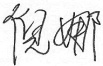 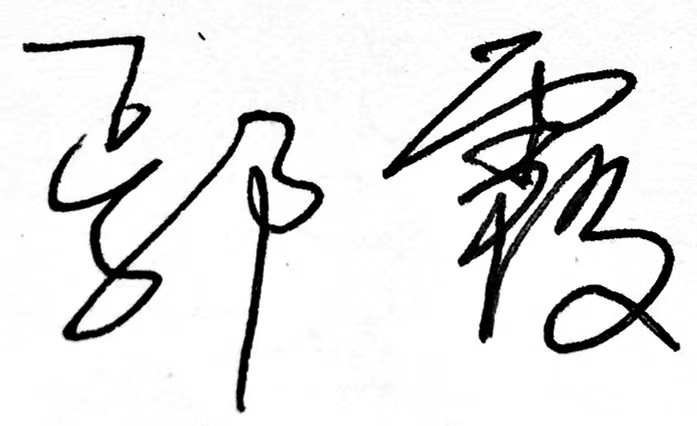                     审核日期：2022.9.16专业毕业要求专业毕业要求专业毕业要求关联L011LO111倾听广告客户的需求和诉求点。L011LO112能够熟练的阐述广告方案的意图，亮点,及时调整方案的陈述。L021LO211学习和借鉴广告大师和成功案例为创意策划提供素材。L021LO212对新型广告创作应用技术进行延展学习和应用。L031L0311能够进行广告创意联想。L031L0312具备广告文案创意、口号创意和图形创意的能力。L032L0321具有进行广告发布、推广活动策划能力。L032L0322熟悉活动的组织流程，具有活动的相关执行技术和能力。●L033LO331能进行广告文案、口号的写作。L033LO332能进行各类维度的广告作品设计。L033LO333能根据客户的反馈对广告文案和设计作品进行有效的修改。L034LO341能够将广告设计方案转化为广告执行方案L034LO342熟悉各类广告制作工艺和材料。L034LO342具备广告现场执行的监理能力，沟通能力，协调能力。L035L0351具备广告客户、业务开发和维护能力。L035L0352具有广告消费行为、营销、广告客户心理等方面的基础知识。●L035L0353具备良好的品牌开发、传播的能力。L041LO411遵纪守法：遵守校纪校规，具备法律意识。L041LO412诚实守信：为人诚实，信守承诺，尽职尽责。L041LO413爱岗敬业：了解与专业相关的法律法规，在学习和社会实践中遵守职业规范，具备职业道德操守。L041LO414心理健康，能承受学习和生活中的压力。L051LO511在集体活动中能主动担任自己的角色，与其他成员密切合作，共同完成任务。●L051LO512有质疑精神，能有逻辑的分析与批判。L051LO513能用创新的方法或者多种方法解决复杂问题或真实问题。L051LO514了解行业前沿知识技术。L061LO611熟练运用各类信息搜索软件和检索工具进行广告客户背景资料搜集L061LO612熟练运用数据分析软件进行广告客户需求分析。L061LO613熟练使用计算机，掌握常用办公软件。L071LO711爱党爱国：了解祖国的优秀传统文化和革命历史，构建爱党爱国的理想信念。L071LO712助人为乐：富于爱心，懂得感恩，具备助人为乐的品质。L071LO713奉献社会：具有服务企业、服务社会的意愿和行为能力。●L071LO714爱护环境：具有爱护环境的意识和与自然和谐相处的环保理念。L081L0811具有良好的广告专业英语听说读写能力。L081L0812能从4A公司和国外广告公司的案例中汲取经验。L081L0813能引进世界先进水平的广告创意、执行和表现手段。序号课程预期学习成果内容教与学方式评价方式1L0352LO511了解市场营销调研的含义与作用，掌握调研类型及内容、调研方法、调研步骤、调研问卷的设计、调研报告的撰写与呈递理论知识和实际应用技能讲授、案例分析、讨论、演讲陈述团队合作演讲中能正确说明如何根据营销项目要求制定调研方案、调查问卷设计，调查方法，调研报告的。2LO713LO511掌握市场营销环境主要因素，市场营销环境分析的理论知识和实际应用技能。排列出《SWOT矩阵概表》、《机会和威胁分析的矩阵表》、《SWOT矩阵分析权重表》。讲授、案例分析、讨论、演讲陈述团队合作演讲中能正确阐述根据之前的调研报告，如何用SWOT分析出内部优势、劣势和外部的机会和威胁等3LO322L0713LO511掌握消费者购买动机与购买行为分析、市场细分，选择目标市场，市场定位的理论知识和实际应用技能。讲授、案例分析、讨论、演讲陈述团队合作演讲中能够正确阐述消费者购买动机与购买行为分析、进行市场细分，选择目标市场，市场定位。4LO322L0713LO511掌握新产品开发策略，掌握定价策略、渠道策略、促销组合策略的理论知识和实际应用技能，并具有创新思维，讲授、案例分析、讨论、演讲陈述团队合作展示演讲中能够正确阐述新产品开发策略，定价策略、渠道策略、促销组合策略，竞争战略分析与制定（波特五力分析模型）序号单元具体内容能力要求知识要求质量标准1第一单元认知市场营销（理论4课时）1-1市场营销概念及过程1-1-1掌握市场营销概念及市场营销的五个核心元素。1-1-2掌握国内外市场营销概念的不同观点。掌握需要、产品、价值、市场、交换的五个核心元素含义及关系。了解马斯洛的需要层次理论。自习作业测验1第一单元认知市场营销（理论4课时）1-2市场营销的相关概念 1-2-1掌握市场营销相关概念及营销组合工具。1-2-2掌握二八定律、长尾理论、传统和互联网营销漏斗、核心竞争力，4P、4C、4S、4V、4R等含义及关系的理论知识。自习作业测验1第一单元认知市场营销（理论4课时）1-3五种市场营销观念的含义及其区别，四种营销战略，市场营销管理1-3-1掌握市场营销观念、营销战略的发展，市场营销管理的任务、营销管理的本质、营销管理框架1-3-2掌握生产观念.产品观念.推销观念.市场营销观念.社会营销观念含义及关系。“黑海”“红海”和“蓝海”“绿海”营销战略含义及关系，负需求、无需求、潜在需求、衰退需求、饱和需求、过剩需求的含义及管理策略的理论知识。自习作业测验2第二单元市场营销调研（理论2课时）实训一（X1作业）市场营销调研（12课时）共14课时2-1 营销调研的含义与作用，调研的类型及内容2-1-1掌握营销调研的含义与作用，掌握调研的类型及内容应用技能2-1-2掌握根据不同的调研对象、不同频率、不同的调研目的和形式及性质、不同的市场调研调查对象范围选择调研的类型及内容的理论知识自习作业测验实训一（X1作业）市场营销调研。分组为X项目制定市场调研方案和设计调查问卷，并实施调查，写出市场调研报告。以线上调研法（线上问卷，搜索引擎搜索收集数据等）实施调查，写出市场调研报告。分组以PPT口头汇报。2第二单元市场营销调研（理论2课时）实训一（X1作业）市场营销调研（12课时）共14课时2-2调研方法、调研步骤2-2-1掌握调研方法、调研步骤的应用技能2-2-2掌握定量调查、定性调查调研方法、调研基本流程的理论知识自习作业测验实训一（X1作业）市场营销调研。分组为X项目制定市场调研方案和设计调查问卷，并实施调查，写出市场调研报告。以线上调研法（线上问卷，搜索引擎搜索收集数据等）实施调查，写出市场调研报告。分组以PPT口头汇报。2第二单元市场营销调研（理论2课时）实训一（X1作业）市场营销调研（12课时）共14课时2-3制定调研方案、设计调研问卷2-3-1掌握制定出详细、切合实际的调研方案和调研问卷的应用技能。2-3-2掌握制定调研方案计划六原则、问卷常见形式和提出封闭式、开放式问题的常见形式的理论知识自习作业测验实训一（X1作业）市场营销调研。分组为X项目制定市场调研方案和设计调查问卷，并实施调查，写出市场调研报告。以线上调研法（线上问卷，搜索引擎搜索收集数据等）实施调查，写出市场调研报告。分组以PPT口头汇报。2第二单元市场营销调研（理论2课时）实训一（X1作业）市场营销调研（12课时）共14课时2-4调研报告的撰写与呈递2-4-1掌握市场营销调研分析与结论方法写作调研报告应用技能。2-4-2掌握分析信息的一般程序。调研报告的结构与写作方法的理论知识自习作业测验实训一（X1作业）市场营销调研。分组为X项目制定市场调研方案和设计调查问卷，并实施调查，写出市场调研报告。以线上调研法（线上问卷，搜索引擎搜索收集数据等）实施调查，写出市场调研报告。分组以PPT口头汇报。3第三单元市场营销环境分析（理论2课时）实训二（X2作业）：市场营销环境分析（6课时）共8课时3-1认识市场营销环境；市场营销环境分析3-1-1掌握列出《SWOT矩阵概表》、《机会和威胁分析的矩阵表》、《SWOT矩阵分析权重表》应用技能。3-1-2掌握市场营销环境主要因素，市场营销环境SWOT分析的理论知识自习作业测验实训二（X2作业）市场营销环境分析。分组以SWOT分析法对X项目进行营销环境分析，根据调研报告列出内部优势、劣势和外部的机会和威胁等，排列出《矩阵概表》、《机会和威胁分析的矩阵表》、《矩阵分析权重表》。从中得出一系列相应的决策性营销建议。分组PPT口头汇报。3第三单元市场营销环境分析（理论2课时）实训二（X2作业）：市场营销环境分析（6课时）共8课时3-2市场营销信息系统3-2-1掌握市场营销信息系统的建构与管理应用技能。3-2-2掌握市场营销信息系统的建构与管理的理论知识自习作业测验实训二（X2作业）市场营销环境分析。分组以SWOT分析法对X项目进行营销环境分析，根据调研报告列出内部优势、劣势和外部的机会和威胁等，排列出《矩阵概表》、《机会和威胁分析的矩阵表》、《矩阵分析权重表》。从中得出一系列相应的决策性营销建议。分组PPT口头汇报。4第四单元消费者购买行为分析（理论2课时）4-1顾客让渡价值；分析消费者需求4-1-1掌握分析消费者需求、顾客让渡价值应用技能。4-1-2掌握顾客让渡价值、消费者需求的理论知识自习作业测验4第四单元消费者购买行为分析（理论2课时）4-2分析消费者购买动机与购买行为4-2-1掌握分析消费者购买动机与购买行为应用技能。4-2-2掌握分析消费者购买动机与购买行为、消费者动机与营销策略的理论知识自习作业测验5第五单元目标市场战略（理论4课时）实训三（X3）消费分析及目标市场战略训练（实训6课时）共8课时5-1市场细分、目标市场的选择5-1-1掌握市场细分、目标市场的选择应用技能。5-1-2掌握市场细分的原则（条件 ）、市场细分的方法、目标市场选择标准、目标市场选择策略、目标市场营销策略的理论知识自习作业测验实训三（X3）消费分析及目标市场战略训练。分组对X项目的消费者购买动机与购买行为分析、进行市场细分，选择目标市场，市场定位。分组PPT方式口头汇报。5第五单元目标市场战略（理论4课时）实训三（X3）消费分析及目标市场战略训练（实训6课时）共8课时5-2市场定位5-2-1掌握市场定位应用技能。5-2-2掌握特劳特的定位理论、瑞夫斯的USP理论、市场定位战略、市场定位步骤、市场定位方法的理论知识自习作业测验实训三（X3）消费分析及目标市场战略训练。分组对X项目的消费者购买动机与购买行为分析、进行市场细分，选择目标市场，市场定位。分组PPT方式口头汇报。6第六单元产品、价格、渠道、促销策略（理论14课时）（实训6课时）共20课时6-1产品策略6-1-1掌握产品组合决策；新产品开发；品牌与包装策略应用技能。6-1-2掌握产品组合决策；产品市场生命周期策略；新产品开发；品牌与包装策略的理论知识自习作业测验实训四：新产品开发、定价、渠道设计、促销组合设计的综合训练（不记分，融入X4大作业中记分）为X项目开发新产品及命名、定价、设计渠道、促销组合。分组PPT口头汇报。6第六单元产品、价格、渠道、促销策略（理论14课时）（实训6课时）共20课时6-2价格策略6-2-1掌握新产品定价应用技能。6-2-2掌握新产品定价，定价策略、定价方法的理论知识自习作业测验实训四：新产品开发、定价、渠道设计、促销组合设计的综合训练（不记分，融入X4大作业中记分）为X项目开发新产品及命名、定价、设计渠道、促销组合。分组PPT口头汇报。6第六单元产品、价格、渠道、促销策略（理论14课时）（实训6课时）共20课时6-3分销渠道策略6-3-1掌握分销渠道的设计和管理应用技能。6-3-2掌握分销渠道结构及其种类；中间商的功能及其类型、分销渠道的设计，分销渠道基本管理和成本控制的理论知识自习作业测验实训四：新产品开发、定价、渠道设计、促销组合设计的综合训练（不记分，融入X4大作业中记分）为X项目开发新产品及命名、定价、设计渠道、促销组合。分组PPT口头汇报。6第六单元产品、价格、渠道、促销策略（理论14课时）（实训6课时）共20课时6-4促销策略6-4-1掌握新产品促销活动创意设计应用技能。6-4-2掌握人员推销、营业推广、广告、公共关系的理论知识自习作业测验实训四：新产品开发、定价、渠道设计、促销组合设计的综合训练（不记分，融入X4大作业中记分）为X项目开发新产品及命名、定价、设计渠道、促销组合。分组PPT口头汇报。7第七单元竞争战略（2课时）（实训4课时）共6课时7-1竞争战略分析与制定7-1-1掌握制定竞争战略的应用技能。7-1-2掌握波特五力分析模型；竞争战略分析与制定的理论知识自习作业测验实训五（X4大作业）综合训练。全面系统地阐述娃哈哈果汁饮品项目的市场调研（调研方案、调查问卷设计，调查方法，调研报告）、营销环境分析（SWOT矩阵）、消费分析（动机、购买行为）、目标市场战略（市场细分，选择目标市场）、新产品开发、定价、渠道设计、促销组合设计、竞争战略分析与制定（必须含波特五力分析模型）的综合理论知识和实际应用的成果。分组PPT口头汇报总评构成（全“X”）评价方式占比X1分小组团队合作演讲。如何根据营销项目要求制定调研方案、调查问卷设计，调查方法，调研报告的。（包括考勤、课堂互动等表现）20%X2分小组团队合作演讲。根据之前的调研报告，如何用SWOT分析出内部优势、劣势和外部的机会和威胁等（包括考勤、课堂互动等表现）20%X3分小组团队合作演讲。消费者购买动机与购买行为分析、进行市场细分，选择目标市场，市场定位。20%X4分小组团队合作演讲。新产品开发策略，定价策略、渠道策略、促销组合策略，竞争战略分析与制定（波特五力分析模型）。（包括考勤、课堂互动等表现）40%